В Иркутской области растет спрос на электронные услуги РосреестраУправлением Росреестра по Иркутской области организован и проведен практический семинар по обучению порядку подачи документов на регистрацию прав на недвижимость в электронном виде.На семинаре как в очном, так и в онлайн формате присутствовали сотрудники компаний золотодобывающей, транспортной и энергетической отраслей, входящих в ГК Полюс. Регионы присутствия указанных компаний - Иркутская область, Республика Якутия, Хабаровский край, Красноярский край.Сотрудники Управления Росреестра продемонстрировали работу в личном кабинете правообладателя на официальном сайте Росреестра. Были разобраны конкретные ситуации: постановка на кадастровый учет и регистрация права, регистрация перехода права, регистрация договора аренды, подача дополнительных документов и т.д.Как пояснила исполняющая обязанности заместителя руководителя Управления Росреестра по Иркутской области Юлия Валерьевна Яхненко, подобные обучения проводятся Управлением постоянно, ведь повышение доли государственных услуг, оказанных в электронном виде, - это одна из приоритетных задач, поставленных федеральными национальными проектами в области цифровизации.Кстати, статистические данные свидетельствуют о том, что спрос на электронные услуги в Иркутской области постоянно растет.Еще в 2021 году этот показатель составлял 45 %, в 2022 году – 50 %, а по состоянию на 1 октября 2023 года почти 60 % всех заявлений на кадастровый учет и регистрацию прав на недвижимость подаются именно в электронном виде. Этому способствует также и то, что для пакетов документов, поступающих в электронном виде, Управление сократило срок кадастрового учета и регистрации прав до 1 рабочего дня.Пресс-служба Управления Росреестра по Иркутской области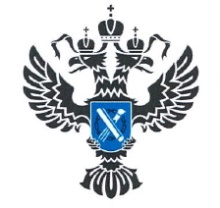 УПРАВЛЕНИЕ РОСРЕЕСТРАПО ИРКУТСКОЙ ОБЛАСТИ                   12 октября 2023 года                   12 октября 2023 года